平行四边形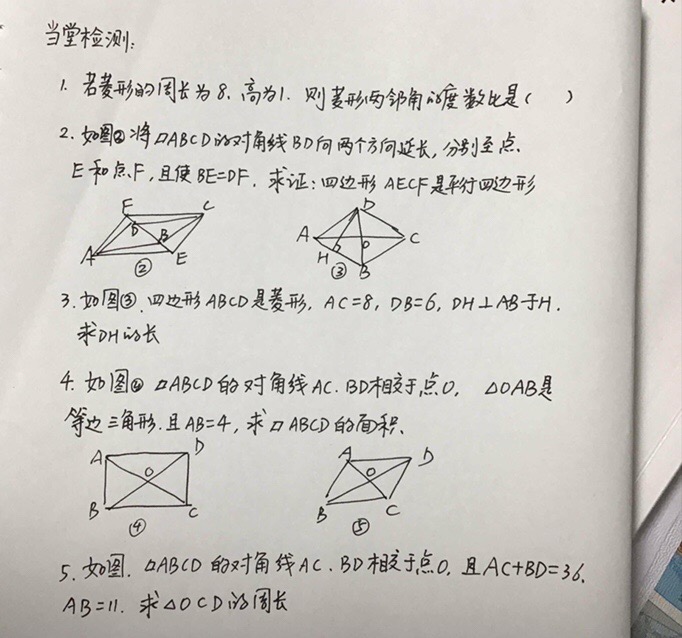 